¿Qué sabes de la cultura hispánica?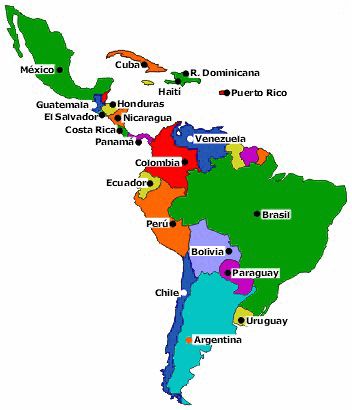 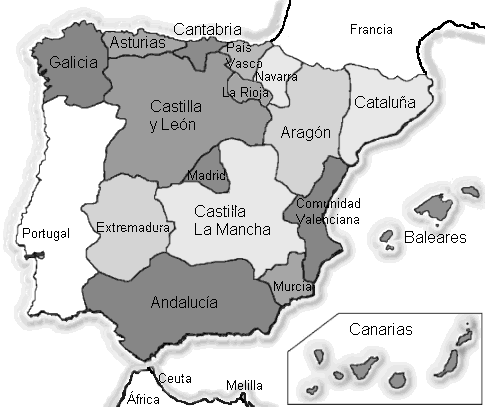 ① Relaciona las imágenes con las palabras del libro y completa la columna 2.② Asocia los nombres con las frases. ③ Sitúa las letras (A, B, C, …) en cada mapa (=chaque carte). A. Una paella ●                               ●Es un héroe de la literatura española de Castilla La Mancha.B. Los Pirineos●                               ●Es una cantante (=chanteuse) de Colombia.C. Una llama●                               ●Es un baile (= danse) de Cuba.D. Shakira●                               ●Son montañas entre Francia y España. E. Messi●                               ●Es un plato español de la Comunidad Valenciana.F. El flamenco●                               ●Se comen (=on mange) en toda España. G. Don Quijote●                               ●Es un baile de Andalucía.H. Unas tapas●                               ●Es un animal de Perú.I. La salsa●                               ●Se comen en México.J. Unos tacos●                               ●Es un jugador de fútbol de Argentina.